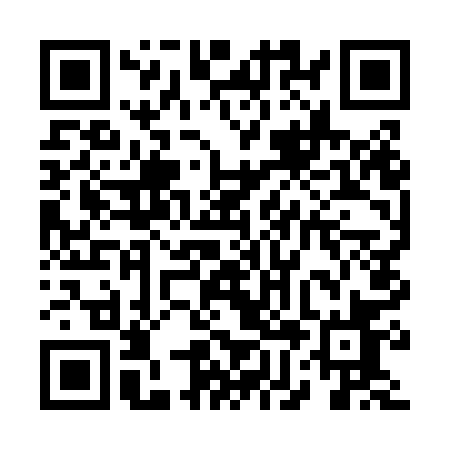 Prayer times for Santa Barbara, BrazilSat 1 Jun 2024 - Sun 30 Jun 2024High Latitude Method: NonePrayer Calculation Method: Muslim World LeagueAsar Calculation Method: ShafiPrayer times provided by https://www.salahtimes.comDateDayFajrSunriseDhuhrAsrMaghribIsha1Sat5:046:2211:523:005:216:352Sun5:046:2211:523:005:216:353Mon5:046:2211:523:005:216:354Tue5:056:2311:523:005:216:355Wed5:056:2311:523:005:216:356Thu5:056:2311:523:005:216:357Fri5:056:2411:533:005:216:358Sat5:066:2411:533:005:216:359Sun5:066:2411:533:005:216:3510Mon5:066:2511:533:005:226:3611Tue5:076:2511:533:005:226:3612Wed5:076:2511:543:005:226:3613Thu5:076:2611:543:005:226:3614Fri5:076:2611:543:015:226:3615Sat5:086:2611:543:015:226:3616Sun5:086:2711:543:015:226:3617Mon5:086:2711:553:015:226:3718Tue5:086:2711:553:015:236:3719Wed5:096:2711:553:015:236:3720Thu5:096:2811:553:025:236:3721Fri5:096:2811:563:025:236:3722Sat5:096:2811:563:025:246:3823Sun5:106:2811:563:025:246:3824Mon5:106:2811:563:035:246:3825Tue5:106:2911:563:035:246:3826Wed5:106:2911:573:035:256:3927Thu5:106:2911:573:035:256:3928Fri5:106:2911:573:045:256:3929Sat5:116:2911:573:045:256:3930Sun5:116:2911:573:045:266:40